CONGRESO INTERNACIONAL  VIRTUAL DE GANADO VACUNO DE CARNE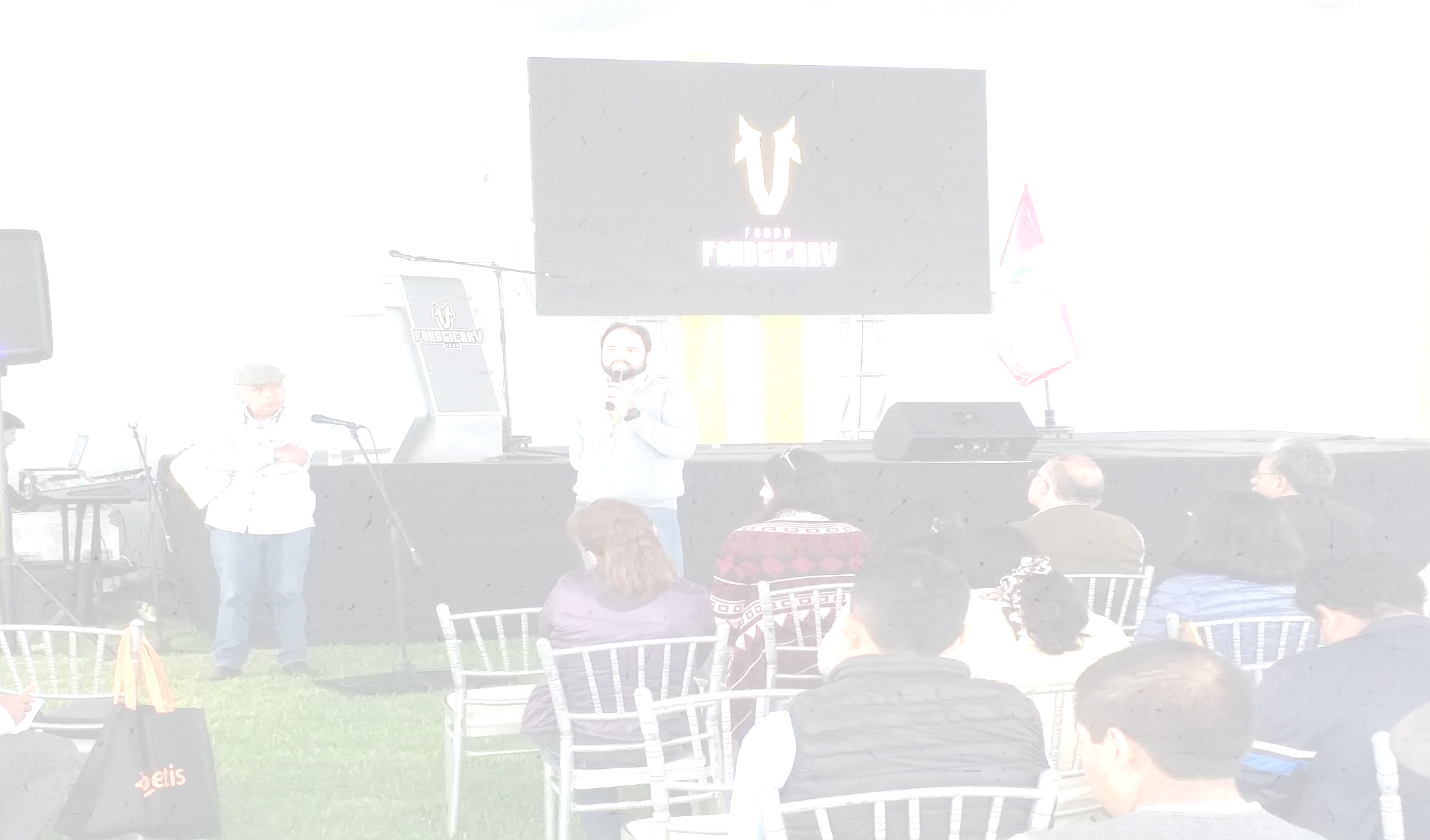 “RETOS EN GANADERIA RUMBO AL BICENTENARIO”DEL 20 AL 23 DE OCTUBRE DEL 2020La actividad ganadera tiene una gran importancia en el desarrollo socioeconómico de nuestro país, es por ello que la Asociación Nacional de Productores de Carne Bovina FONDGICARV PERU organiza el V CONGRESO INTERNACIONAL DE GANADO VACUNO DE CARNE – edición virtual  del 20 al 23 de octubre. Para ello destacados profesionales nacionales e internacionales en ganadería se reúnen para compartir conocimientos, técnicas y experiencias para el fortalecimiento y desarrollo del sector vacunos de carne.Así mismo el Director de la Dirección Gral. de Ganadería del MINAGRI , el Jefe Nac. de SENASA e INIA compartirán los trabajos realizados en el sector.Acompáñanos del 20 al 23 de octubre del 2020 de 05:00 pm a 07:00 pmIngreso libre                                   LINK:  https://meet.google.com/gzx-siws-xtwMartes, 20 de octubre05:00 pm Inauguración05:15 pm  Políticas, misión y avances de la ganadería de carne en el PerúDr. Christian Barrantes             Director de la Dirección de Ganadería MINAGRIDr. Miguel Quevedo.                Jefe Nacional de SENASADr. Jorge Luis Maicelo.             Jefe de INIA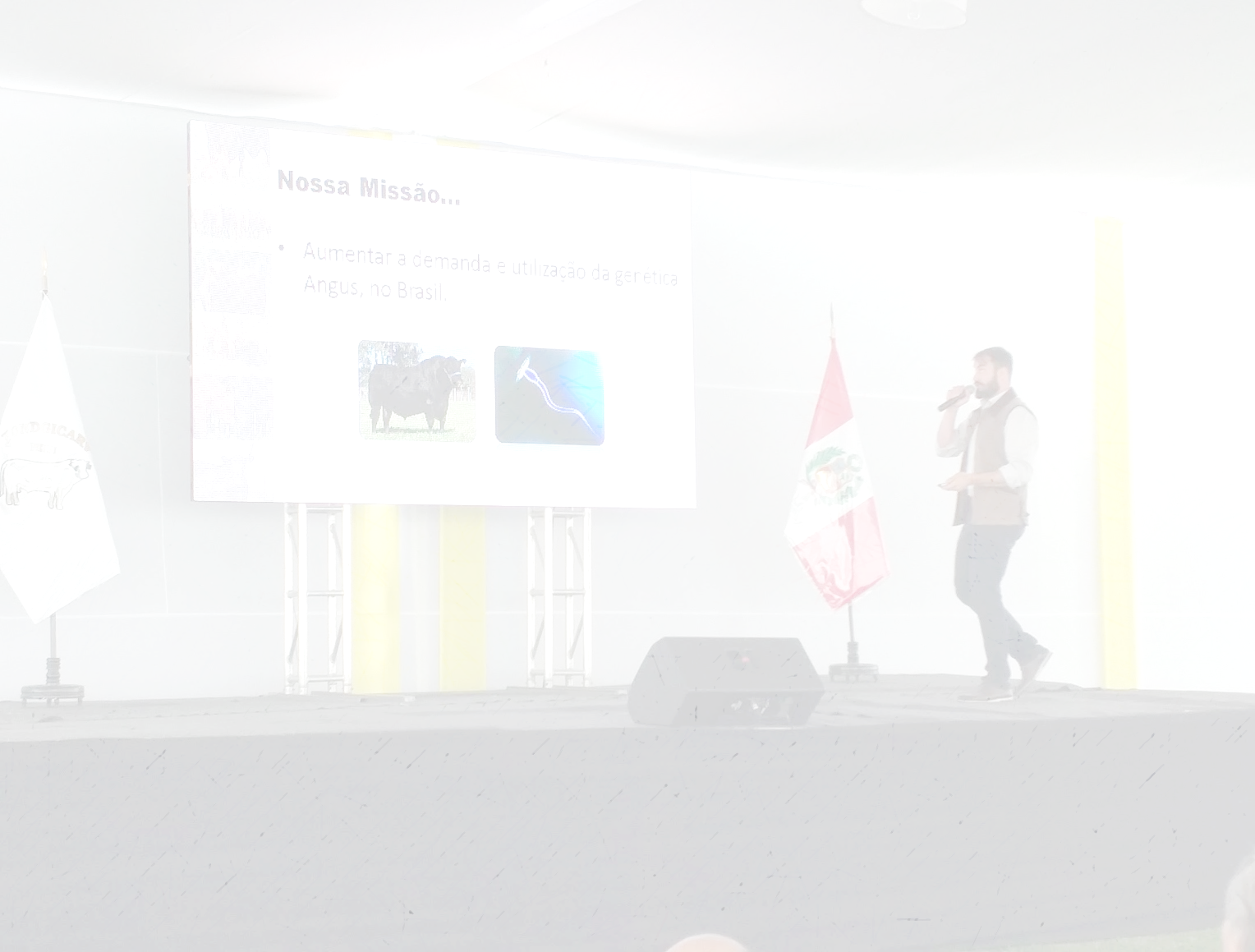 Miércoles, 21 de octubre05:00 pm Manejo Efectivo del Pastoreo para una Ganadería más Sostenible  	Dr. Leandro Barbero          - Brasil06:00 pm El negocio de la carne de ganado de engorde: Una revisión crítica al modelo tradicional	Lic. Luis Riquelme              -PerúJueves, 22 de octubre05:00 pm Últimos avances en los programas de selección genética de bovinos de carne y propuestas de mejoramiento genético en Sierra y Selva del Perú.	Dra. Giselle Gamarra	   -Francia06:00 pm Implicancia de la alimentación para el bienestar animal en toros de engorde	Dr. Roberto Evaristo	   - PerúViernes, 23 de octubre 05:00 Sistemas  silvo pastoriles para la adaptación y mitigación del cambio climático en la producción de vacunos en el trópico	Dr. Danilo Pezo	               - Costa Rica06:00 pm Manejo racional intensivo del pastoreo ¡muchas opciones con el mismo nombre?	Dr. Danilo Pezo	               - Costa Rica